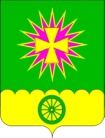 администрациЯ Нововеличковскогосельского поселения Динского районаПОСТАНОВЛЕНИЕот 23.04.2018					                                              № 97станица НововеличковскаяОб утверждении адресных объектов Нововеличковского сельского поселенияВ соответствии с Федеральными законами от 28.12.2013 № 443-ФЗ                     «О федеральной информационной системе и о внесении изменений в Федеральный закон «Об общих принципах организации местного самоуправления в Российской Федерации, постановлением Правительства РФ от 19.11.2014  №1221 «Об утверждении Правил присвоения, изменения и аннулирования адресов», в целях утверждения адресных объектов Нововеличковского сельского поселения,   п о с т а н о в л я ю: 1. Утвердить следующие адресные объекты адресации:                                             ст. Нововеличковская, ул. Красная, 48; ст. Нововеличковская, ул. Некрасова, 9А; ст. Нововеличковская, ул. Луначарского, 23; ст. Нововеличковская, ул. Лазо, 1/3;                                           ст. Нововеличковская, ул. Колхозная, 55А; ул. Виноградная, 43А;                              ст. Нововеличковская, ул. Октябрьская, 31Б; ст. Нововеличковская,                                  ул. Аэродромная, 7; ст. Нововеличковская, ул. Казачья, 61/1;                                              ст. Нововеличковская, ул. Лазо, 7;  ст. Нововеличковская, проезд Выгонный, 4;                    ст. Нововеличковская, ул. Ленина, 24Б; ст. Нововеличковская, ул. Аэродромная, 5; ст. Воронцовская, ул. Выгонная, 5А; ст. Воронцовская, пер. Тихий, 2Б;                          ст. Воронцовская, пер. Космонавтов, 5.2. Ведущему специалисту отдела земельных и имущественных отношений     администрации Нововеличковского сельского поселения                     О.П.Королевой:2.1. внести вышеуказанные адресные объекты в государственный адресный реестр;2.2. разместить на официальном сайте администрации Нововеличковского сельского поселения в сети Интернет.3. Контроль за выполнением настоящего постановления оставляю за собой. 	4. Настоящее постановление вступает в силу со дня его подписания.Исполняющий обязанности главыадминистрации Нововеличковскогосельского поселения 								     Г.М.Кова